CARDÁPIO IMA 29/09 a 03/10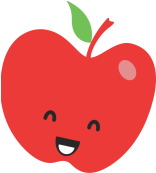       OBS: 1) O cardápio poderá sofrer alterações devido à entrega da matéria-prima pelos fornecedores, sazonalidade e aceitação das  crianças.               2) As   sopas para os bebês serão amassadas.CARDÁPIO IMA 06/10 A 10/10            OBS: 1) O cardápio poderá sofrer alterações devido à entrega da matéria-prima pelos fornecedores, sazonalidade  e aceitação das  crianças.                     2) As   sopas para os bebês serão amassadas.CARDÁPIO IMA 13/10 A 17/10              OBS: 1) O cardápio poderá sofrer alterações devido à entrega da matéria-prima pelos fornecedores, sazonalidade  e aceitação das  crianças.                       2) As   sopas para os bebês serão amassadas..CARDÁPIO IMA 20/10 A 24/10              OBS: 1) O cardápio poderá sofrer alterações devido à entrega da matéria-prima pelos fornecedores, sazonalidade   e aceitação das  crianças.                       2) As   sopas para os bebês serão amassadas.CARDÁPIO IMA 27/10 a 31/10  OBS: 1) O cardápio poderá sofrer alterações devido à entrega da matéria-prima pelos fornecedores, sazonalidade   e aceitação das  crianças.           2) As   sopas para os bebês serão amassadas.    REFEIÇÕESSEGUNDA-FEIRATERÇA-FEIRAQUARTA-FEIRAQUINTA-FEIRASEXTA-FEIRACAFÉ DA MANHÃBiscoito de leiteChá de frutasPão pulmann com requeijãoSuco de abacaxi com hortelãFrutas (banana e maçã)IogurteBolo de laranja Café com leite (80% leite)Bolinhas de polvilho Suco de laranja com cenouraIsento de lactose e ovoBiscoito Maria NinfaChá de frutasPão caseiro com margarina Becel OriginalSuco de abacaxi com hortelãFrutas (banana e maçã)Iogurte de sojaBiscoito maisena NinfaCafé com leite de sojaBiscoito salgado NinfaSuco de laranja com cenouraBebêsMaçã argentina raspadinhaPera argentina raspadinhaPapa de banana branca  Papa de mamão papaiaPapa de mangaALMOÇOIscas de carne ensopadaArroz/FeijãoRepolhoSuco de limãoBife aceboladoArroz/ FeijãoPastelão de legumesBeterrabaSuco de laranjaCarne suína ao molho de ervilhasArroz/FeijãoBatata doceAlfaceSuco de abacaxiBolo de carne Arroz/FeijãoMacarrão com molho de tomateCenoura raladaSuco de limão Frango assadoArroz/feijãoMaionese de batatasSuco de abacaxiIsento de lactose e ovoIscas de carne+Arroz+Feijão+Repolho +Suco de limãoBife+Arroz+Feijão+ Beterraba + Suco de laranjaCarne suína+Arroz+Feijão+ Batata doce+ Alface+Suco de abacaxiCarne moída+Arroz+Feijão+Macarrão de sêmola com molho+Cenoura+Suco de limão Frango assado +Arroz+Feijão+ Batata cozida+ Suco de abacaxiBebêsMacarrão aletria com molho de carnePapa de batata com caldo de feijão Pirão de feijãoSopa de carne com macarrão e legumesPapa de legumes com caldo de feijão  LANCHE DA TARDEPão francês com geléia de frutasSuco de abacaxiFrutas (Melancia e banana)CháPão de leite com requeijãoSuco de gelatina Biscoito integral salgadoSuco de laranjaFrutas (maçã e laranja)CháIsento de lactose e ovoPão francês com geléia Suco de abacaxiFrutas (Melancia e banana)CháPão caseiro com margarina Becel originalSuco de gelatinaBiscoito Maria NinfaSuco de laranjaFrutas (maçã e laranja)CháBebêsPera argentina raspadinhaPapa de abacate com farinha de aveiaPapa de mamão papaiaPapa de banana brancaPapa de mamão papaia com banana brancaJANTARPolenta com frango ensopadinhoSopa de frango com macarrão de conchinha e legumesPurê de batata com carne moída ensopadaRisoto (arroz com frango moído e legumes)Macarrão à bolonhesaIsento de lactose e ovoPolenta com frango ensopadinhoSopa de frango com legumesPurê de batata sem leite com carne moída ensopada Risoto (arroz com frango moído e legumes)Macarrão de sêmola com carne moídaBebêsPolenta com molho de frangoSopa de frango com macarrão de conchinha e legumesPapa de batata com molho de carneArroz papa com molho de frangoAletria com molho de carne    REFEIÇÕESSEGUNDA-FEIRATERÇA-FEIRAQUARTA-FEIRAQUINTA-FEIRASEXTA-FEIRALANCHE DA MANHÃBolinhas de polvilhoChá de frutasPão de leite com patê de peito de peruSuco de laranja Banana em rodelas com farinha lácteaChá Biscoito sortidosSuco de maracujáFrutas (maçã e laranja)Suco de gelatinaIsento de lactose e ovoBiscoito Maisena NinfaChá de frutasPão caseiro com patêSuco de laranjaBananaCháBiscoito Maria NinfaSuco de maracujáFrutas (maçã e laranjaSuco de gelatinaBebêsPera argentina raspadinhaMaçã argentina raspadinhaPapa de mamão papaia com farinha de aveiaBanana branca amassadaPapa de mamão papaia com banana brancaALMOÇOCarne moída ensopadaArroz/FeijãoCenouraSuco de laranjaEstrogonofe de frangoArroz/FeijãoBatata palhaPepinoSuco de abacaxiCarne bovina no fornoArroz/FeijãoBolinho de arroz com couveCenoura raladinhaSuco de limãoPeixe è milanesaArroz/FeijãoPurê de batataTomateSuco de abacaxiCarne de panelaArroz/FeijãoAipim picadinhoBeterrabaSuco de limãoIsento de lactose e ovoCarne moída+Arroz+Feijão+cenoura+Suco de laranjaFrango refogado+Arroz+Feijão+ Batata palha+Pepino+Suco de abacaxiCarne assada+Arroz+Feijão+ cenouraSuco de limãoPeixe ensopadinho + Arroz + Feijão+ Batata cozida+ Tomate + Suco de abacaxiCarne de panela+Arroz+Feijão+AipimBeterraba+Suco de LimãoBebêsPapa de arroz com molho de carnePirão de feijãoCanja (sopa de arroz com frango e legumes )Papa de batata com caldo de feijãoPapa de aipim com molho de carneLANCHE DA TARDEPão pulmann com meladoSuco de abacaxi com hortelãFrutas (mamão e maçã)IogurtePão caseiro com margarina sem sal e queijoSuco de laranjaBolo de cenouraCafé com leite (80%leite)Biscoito integral salgado com geléia Chá de frutasIsento de lactose e ovoPão caseiro com meladoSuco de abacaxi com hortelãFrutas (mamão e maçã)Iogurte de sojaPão caseiro com margarina BecelSuco de laranjaBolacha Ninfa OriginalCafé com leite de sojaBiscoito Maria NinfaChá de frutasBebêsMaçã argentina raspadinhaPapa de banana brancaPera argentina raspadinhaPapa de mamão papaia Papa de mangaJANTARSopa de carne com arroz e legumesArroz carreteiro (Arroz com carne moída e legumes)MacarronadaPizza caseiraPolenta à bolonhesaIsento de lactose e ovoSopa de carne com arroz e legumesArroz carreteiro (Arroz com carne moída e legumes)Macarrão de sêmola com carne moídaCanja (sopa de arroz com frango e legumes)Polenta à bolonhesaBebêsSopa de carne com arroz e legumesArroz papa com molho de carneAletria com molho de carneCanja (sopa de arroz com frango e legumes)Polenta com molho de carne    REFEIÇÕESSEGUNDA-FEIRATERÇA-FEIRAQUARTA-FEIRAQUINTA-FEIRASEXTA-FEIRALANCHE DA MANHÃBiscoitos sortidosChá Pão caseiro com margarina sem sal e queijoSuco de laranja com couveMamão e banana picadosIogurteBolo de baunilhaCafé com leite (80%leite)Frutas (laranja e maçã)CháIsento de lactose e ovoBiscoito Maisena NinfaChá Pão caseiro com margarina BecelSuco de laranja com couveMamão  e banana picadosIogurte de sojaPão caseiro com geléiaCafé com leite de sojaFrutas (laranja e maçã)CháBebêsMaçã argentina raspadinhaPera argentina raspadinhaPapa de banana branca Papa de abacate com farinha de aveiaMamão papaia amassado ALMOÇOLinguicinha de frango assadaArroz/FeijãoBeterraba Suco de abacaxiFrango assadoArroz/FeijãoMacarrão com molho de tomateCenoura raladaSuco de limãoBife aceboladoArroz/FeijãoCreme de milhoCouve-florSuco de abacaxiCarne suína assadaArroz/FeijãoBatata doceAlface Suco de laranjaEstrogonofe de carneArroz/FeijãoBatata palhaVagem com cenoura em rodelasSuco de limãoIsento de lactose e ovoLinguicinha+Arroz+Feijão+Beterraba+Suco de abacaxiFrango assado+Arroz+feijão+Cenoura+Suco de limãoBife+Arroz+Feijão +Couve-flor+Suco de abacaxiCarne suína assada+Arroz+Feijão+ Batata doce+Suco de laranjaCarne refogada+Arroz+Feijão+Batata palhaVagem e cenoura+Suco de limãoBebêsPirão de feijãoCanja (sopa de frango com arroz e legumes)Aletria com caldo de feijãoSopa de carne com arroz e legumesPapa de batata e abóbora com caldo de feijãoLANCHE DA TARDEPão francês com margarina sem sal e queijoSuco de maracujáFrutas (banana e melancia)Chá Pão de leite com meladoSuco de laranja com cenouraFrutas (maçã e mamão)Suco de gelatinaRosquinha de polvilhoSuco de laranja com limãoIsento de lactose e ovoPão francês com margarina BecelSuco de maracujáFrutas (banana e melancia)CháPão caseiro com meladoSuco de laranja com cenoura Frutas (maçã e mamão)Suco de gelatinaBiscoito Maisena NinfaSuco de laranja com limãoBebêsPera argentina raspadinhaPapa de manga Papa de mamão papaiaMaçã argentina raspadinhaBanana branca amassadaJANTARRisoto (arroz com frango moído e legumes)Purê de batata com carne moída ensopadaPolenta com frango ensopadinhoMacarrão à bolonhesaPizza caseiraIsento de lactose e ovoRisoto (arroz com frango moído e legumes)Purê de batata sem leite com carne moída ensopada Polenta com frango ensopadinhoMacarrão de sêmola à bolonhesaSopa de frango com legumesBebêsArroz papa com molho de frangoPapa de batata e cenoura com molho de carnePolenta com molho de frangoPapa de macarrão com molho de carneSopa de frango com macarrão de argolinha e legumes    REFEIÇÕESSEGUNDA-FEIRATERÇA-FEIRAQUARTA-FEIRAQUINTA-FEIRASEXTA-FEIRALANCHE DA MANHÃRosquinha de polvilhoChá de frutas Pão pulmann com requeijãoSuco de abacaxi Maçã, mamão e banana picados com farinha lácteaCháPão de leite com geléiaSuco de laranja Frutas (laranja e banana)Suco de gelatinaIsento de lactose e ovoBiscoito Maisena NinfaChá de frujtasPão caseiro com margarina BecelSuco de abacaxiMaçã, mamão e banana picadosCháPão caseiro com geléiaSuco de laranjaFrutas (laranja e banana)Suco de gelatina BebêsPera argentina raspadinhaMaçã argentina raspadinhaPapa de mamão papaia Papa de banana branca com mamão papaiaPapa de banana branca com farinha de aveia ALMOÇOIscas de carne ensopadaArroz/FeijãoPepinoSuco de laranjaBolo de carne assadoArroz/FeijãoMacarrão com molho de tomateBeterrabaSuco de limãoTiras de frango aceboladasArroz/FeijãoCouve-flor ao molho brancoCenoura raladaSuco de abacaxiEnroladinho de carneArroz/FeijãoAipim picadinhoSalada verde(Alface e rúcula)Suco de limão com laranjaFrango ao molhoArroz/FeijãoPolentaTomateSuco de abacaxiIsento de lactose e ovoIscas de carne+Arroz+Feijão+Suco de laranjaCarne moída refogada+Arroz+Feijão+Beterraba+Suco de limãoTiras de frango aceboladas+Arroz+ Feijão +Couve-flor+CenouraSuco de abacaxiEnnroladinho de carne+Arroz+Feijão+ Aipim+Suco de limão com laranjaFrango ao molho+Arroz+Feijão+PolentaTomate+Suco de abacaxiBebêsPapa de batata com caldo de feijãoSopa de frango com macarrão e legumesAletria com caldo de feijãoPapa de aipim com molho de carnePolenta cremosa com molho de frangoLANCHE DA TARDEPão francês com patê de peito de peru ou frangoSuco de gelatinaSalda de frutasIogurtePão caseiro com requeijãoSuco de laranja Bolo de chocolateCafé com leite (80% leite)Biscoito integral salgado com geléiaSuco de maracujáIsento de lactose e ovoPão francês com patê de peito de peru ou frangoSuco de gelatinaFrutas (Maçã e mamão)Iogurte de sojaPão caseiro com margarina Becel originalSuco de laranja Biscoito Maria NinfaCafé com leite de sojaBiscoito Maisena NinfaSuco de maracujáBebêsMaçã argentina raspadinhaPera argentina raspadinhaPapa de banana brancaMaçã argentina raspadinhaMamão papaia amassadoJANTARCanja (sopa de arroz com frango e legumes)Polenta à bolonhesaArroz carreteiro (Arroz com carne moída e legumes)Pizza caseiraMacarronadaIsento de lactose e ovoCanja (sopa de arroz com frango e legumes)Polenta à bolonhesaArroz carreteiro (Arroz com carne moída e legumes)Canja (sopa de arroz com frango e legumes)Macarrão de sêmola à bolonhesaBebêsCanja (sopa de arroz com frango e legumes)Polenta com molho de carneArroz papa com molho de carneCanja (sopa de arroz com frango e legumes)Papa de macarrão com molho de carne    REFEIÇÕESSEGUNDA-FEIRATERÇA-FEIRAQUARTA-FEIRAQUINTA-FEIRASEXTA-FEIRACAFÉ DA MANHÃBiscoito de leiteChá Pão caseiro com requeijãoSuco de laranja com cenouraFrutas (banana e maçã)IogurteBolinhas de polvilho Suco de abacaxiFFESTA DOS ANIVERSARIANTESIsento de lactose e ovoBiscoito Maria NinfaChá Pão caseiro com margarina Becel OriginalSuco de laranja com cenouraFrutas (banana e maçã)Iogurte de sojaBiscoito maisena NinfaSuco de abacaxiBiscoito salgado NinfaChá de frutasBebêsMaçã argentina raspadinhaPera argentina raspadinhaPapa de banana branca  Papa de mamão papaiaPapa de mangaALMOÇOCarne moída ensopadaArroz/FeijãoBeterraba Suco de limãoBife aceboladoArroz/ FeijãoBolinho de arroz com espinafreCenoura raladaSuco de abacaxiCarne suína assadaArroz/FeijãoBatata doce com pedacinhos de calabresaAlfaceSuco de laranjaEstrogonofe de frango Arroz/FeijãoBatata palhaCenoura raladaSuco de limão Carne de panelaArroz/feijãoMaionese de batatasSuco de abacaxiIsento de lactose e ovoCarne moída+Arroz+Feijão+Beterraba +Suco de limãoBife+Arroz+Feijão+ Cenoura + Suco de abacaxiCarne suína assada+Arroz+Feijão+ Batata doce com calabresa+ Alface+Suco de laranjaFrango refogado+Arroz+Feijão+Batata palha+Cenoura+Suco de limão Carne de panela +Arroz+Feijão+ Batata cozida+ Suco de abacaxiBebêsMacarrão aletria com caldo de feijãoSopa de carne com macarrão e legumesPirão de feijãoCanja (sopa de frango com arroz e legumes)Papa de batata com molho de carne  LANCHE DA TARDEPão pulmann com margarina sem sal e queijoSuco de abacaxiFrutas (Melancia e banana)CháPão de leite com requeijãoSuco de gelatina Frutas (maçã e laranja)CháFFESTA DOS ANIVERSARIANTESIsento de lactose e ovoPão francês com geléia Suco de abacaxiFrutas (Melancia e banana)CháPão caseiro com margarina Becel originalSuco de gelatinaFrutas (maçã e laranja)CháBiscoito Maria NinfaSuco de laranjaBebêsPera argentina raspadinhaPapa de abacate com farinha de aveiaPapa de mamão papaiaPapa de banana brancaPapa de mamão papaia com banana brancaJANTARPurê de batata com carne moída ensopadaRisoto (arroz com frango moído e legumes)Polenta com frango ensopadinhoMacarrão à bolonhesaSopa de frango com macarrão argolinha  legumesIsento de lactose e ovoPurê de batata sem leite com carne moída ensopada Risoto (arroz com frango moído e legumes)Polenta com frango ensopadinhoMacarrão de sêmola com carne moídaSopa de frango com legumesBebêsPapa de legumes com molho de carneArroz papa com molho de frangoPolenta com molho de frangoAletria com molho de carneSopa de frango com macarrão argolinha  legumes